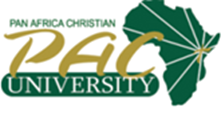 PAN AFRICA CHRISTIAN UNIVERSITYEND OF SEMESTER EXAMINATION FOR THE DEGREE OF BACHELOR OF ARTS IN BIBLE AND THEOLOGYMAY-JULY 2017CAMPUS: ROYSAMBUDEPARTMENT: BIBLE AND THEOLOGYCOURSE CODE: THE4113COURSE TITLE: THEOLOGY PROPEREXAM DATE: THURSDAY, 27TH JULY 2017TIME: 9:00AM-12:00PMINSTRUCTIONSWrite your student number on the answer booklet provided.Read all questions carefully before attempting.This exam script contains TWO (2) sections.Answer ALL questions in Section A, and any TWO questions in Section B.Answer ALL questions in essay format.The University will provide Bibles. No personal Bibles are allowed in the Exam room.SECTION A: Compulsory Questions. (30 Marks)Define the term theology. Why is the study of theology necessary? And what are the factors that make it possible for man to understand theology?  (5 Marks)Discuss the common origin of angels, their nature, and work, distinguishing the activities of good and evil angels. (10 Marks)Does God exist? Present a Biblical/Theological argument for the existence of God as the Supreme Being, and explain the relationship between Him and the rest of creation. (15 Marks)SECTION B: Answer any TWO Questions (ONLY) in this Section.   (30 Marks)Describe the various non-Biblical religious philosophies about God and explain why Christians reject each of them as falling short of “theology proper”. (15 Marks).Who is God, and how is He like? Discuss the essence and attributes of God, delineating clear distinctions and relationship between God’s attributes and His essence. (15 Marks)Based on your reading of Erickson, define the goodness of God, stating their purposes and discussing in details their three broad content and order. (15 Marks)God created man in His own image and after His own likeness. In the light of this truth, discuss the various views of imigo-Dei, vis-à-vis the views related to who humanity is, and argue how a proper understanding of humanity should influence Christian ministry today. (15 Marks)